ТемаМеханическая работа.Механическая работа.ЦельСодержательная: сформировать представление о понятии «механическая работа», сформировать умение вычислять механическую работу; исследовать условия, при которых работа положительна, отрицательна, равна нулю;Деятельностная: создать условия для формирования у учащихся практических навыков и  для систематизации учебной информации. Содержательная: сформировать представление о понятии «механическая работа», сформировать умение вычислять механическую работу; исследовать условия, при которых работа положительна, отрицательна, равна нулю;Деятельностная: создать условия для формирования у учащихся практических навыков и  для систематизации учебной информации. Планируемый результатУУДУУДПланируемый результатЛичностные: Проявление ответственного отношения к учению, саморазвитию и самообразованию на основе мотивации к обучению и познанию.Метапредметные: Познавательные- самостоятельно приобретать новые знания, анализировать информацию, обобщать и делать вывод;Регулятивные- выделять и осозновать, что уже усвоено и что еще подлежит усвоению, самостоятельно формулировать познавательную задачу;Коммуникативные- организовывать учебное сотрудничество с учителем и сверстниками.Предметные: - научатся вычислять механическую работу; - определять условия, необходимые для совершения механической работы; - устанавливать зависимость между механической работой, силой и пройденным путем.Личностные: Проявление ответственного отношения к учению, саморазвитию и самообразованию на основе мотивации к обучению и познанию.Метапредметные: Познавательные- самостоятельно приобретать новые знания, анализировать информацию, обобщать и делать вывод;Регулятивные- выделять и осозновать, что уже усвоено и что еще подлежит усвоению, самостоятельно формулировать познавательную задачу;Коммуникативные- организовывать учебное сотрудничество с учителем и сверстниками.Предметные: - научатся вычислять механическую работу; - определять условия, необходимые для совершения механической работы; - устанавливать зависимость между механической работой, силой и пройденным путем.Личностные: Проявление ответственного отношения к учению, саморазвитию и самообразованию на основе мотивации к обучению и познанию.Метапредметные: Познавательные- самостоятельно приобретать новые знания, анализировать информацию, обобщать и делать вывод;Регулятивные- выделять и осозновать, что уже усвоено и что еще подлежит усвоению, самостоятельно формулировать познавательную задачу;Коммуникативные- организовывать учебное сотрудничество с учителем и сверстниками.Предметные: - научатся вычислять механическую работу; - определять условия, необходимые для совершения механической работы; - устанавливать зависимость между механической работой, силой и пройденным путем.Личностные: Проявление ответственного отношения к учению, саморазвитию и самообразованию на основе мотивации к обучению и познанию.Метапредметные: Познавательные- самостоятельно приобретать новые знания, анализировать информацию, обобщать и делать вывод;Регулятивные- выделять и осозновать, что уже усвоено и что еще подлежит усвоению, самостоятельно формулировать познавательную задачу;Коммуникативные- организовывать учебное сотрудничество с учителем и сверстниками.Предметные: - научатся вычислять механическую работу; - определять условия, необходимые для совершения механической работы; - устанавливать зависимость между механической работой, силой и пройденным путем.Организация пространстваОрганизация пространстваОрганизация пространстваМежпредметные связиФормы работыРесурсыработа в парах Индивидуальная работаФронтальная (коллективная) работа ИКТ.Учебник,тетрадь, компьютер, доска,мультимедийный проектор и экран, №Этапы урокаДеятельность учителяДеятельность ученикаФормируемые способы деятельности1.Организационный моментЦель: создать условия для возникновения у ученика внутренней потребности включения в учебный процесс Приветствует обучающихся. Проверка готовности учащихся к уроку. Создание в классе атмосферы психологического комфорта. Предлагает способ распределения по группам, настраивает их на работу на уроке. - Чтобы трудиться и получать от этого удовольствие нужно лучше изучить окружающий нас мир. Сегодня мы познакомимся с новой физической величиной, научимся её измерять. Прошу вас быть на уроке внимательными, активными, помогать учителю и друг другу.Настраиваются на учебную деятельность.Формировать навыки самоорганизации.2.Актуализация знаний и пробное учебное действие.Цель: организовать актуализацию изученных способов действий, мыслительных операций, необходимых для проблемного изложения нового знания.- Устали?- А что делали?- Как вы понимаете, что такое работа? - Давайте прочитаем, как в словаре  русского языка объясняется слово работа- Знаете ли вы, что означает понятие «работа» в физике?Отвечают на вопросы.- Да…- Работали.Работа – «труд, занятие, дело, упражненье, деланье. Египетская работа – тяжкая и долгая. Черная работа – работа, где не нужно знанье и уменье. Срочная работа – работа, которую нужно окончить в срок. Работа мастера боится. Есть работа, есть и хлеб» (В. Даль)Ученики предполагают, выдвигают гипотезы.Развивать навыки целеполагания.3.Сообщение темы. Постановка цели и задач урокаЦель: организовать уточнение и согласование темы, цели урока с помощью подводящего к теме диалога и продуктивных заданий, зафиксировать причину затруднения.Вызывает  3 учеников дает задание- Решает задачу на доске.- Перемещает брусок с помощью динамометра.- вытирает с доски.- Как вы думаете, кто совершает работу с точки зрения физики?- Мнения разделились.- Почему так получилось? Что  нам мешает?- Как думаете, какова тема урока? - Что от вас ожидается сегодня на уроке?- Чему нужно научиться?- Какие цели и задачи урока вы бы предложили? Учащиеся отвечаютответы детейУчаствуют в формулировании целей и задач урока.-Механическая работа- Осознать сущность понятия «механическая работа»Научиться выполнять задания на нахождение значения работыФормировать умения принимать и сохранять учебную задачу.4.Создание ситуации затруднения. Изучение нового материала.Цель: организовать побуждающий диалог по проблемному объяснению нового знания.Организовать усвоение детьми нового способа действий при выполнении проблемного задания. Соотнести новое знание с правилом в учебнике.- Проанализируйте ситуации, изображенные на рисункахУчитель разбивает класс на группы и раздает группам карточки с рисунками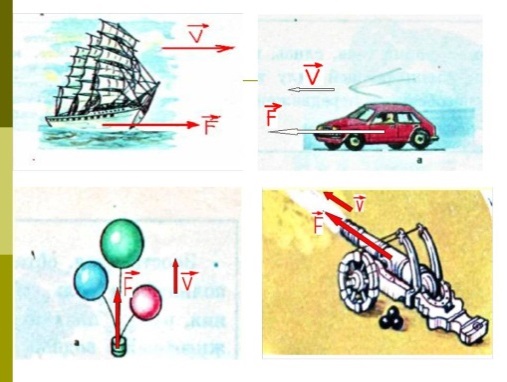 Скажите, от каких величин может зависеть работа?Каков же признак совершения работы? – Проверяем-Давайте выясним как  зависит механическая работа от силы- Какая зависимость?- Приведите примеры, показывающие зависимость работы от пройденного пути. -  Какая зависимость? - Запишите формулу механической работы , если : А-работа, F-сила, S-пройденный путь- Запишите на доске свои варианты.   - Каково же определение работы- Из формулы видно, что единица работы равна  1 Ньютон умноженный на 1метр,и называется Джоуль1 Дж = 1Н*м1 кДж = 1000 Дж1 МДж = 1000 000 Дж- Механическая работа совершается, если тело перемещается  и если на него действует сила. - А сила трения, сопротивления может совершить работу? Как вы думаете?
–. Но не мешает ли она?
– В этом случае говорят, сила трения совершает отрицательную работу.
– А сила тяжести при поднятии груза помогает? А при опускании?При поднятии сила тяжести совершает отрицательную работу, а при опускании – положительную.Проанализируйте и ответьте, при каких условиях совершается положительная работа, а в каких – отрицательная. И при каких условиях работа равна нулю, то есть совсем не совершается.Дети в группе работают с карточкамиДемонстрируют результаты работы каждой группы и делают выводы.ГИПОТЕЗА: дети выписывают величины, которые считают нужнымиПеремещение и  силаПод действием силы тело  перемещается.  Прямо  пропорциональнаяТот, кто понесет чемодан на 5-й этаж совершит большую работу, чем тот, кто донесет чемодан до 2-го этажа...  Прямо пропорциональная Работа=сила*пройденный путьА =F*S- Механическая работа прямо пропорциональна приложенной силе и прямо пропорциональна пройденному пути - Записывают формулу и единицу измерения.- Да может -Конечно.- При  поднятии мешает, а при опускании помогаетА > 0, если направление движения тела совпадает с направлением действия силы на него.А < 0, если направление движения тела противоположно направлению действия силы.А = 0, если на тело не действуют силы или перемещение тела равно нулю, а также если направление движения перпендикулярно направлению действия силы.Выражать свои мысли в соответствии с задачей, проводить исследование.Метапредметные Развитие монологической устной и письменной речи при самостоятельном формулировании и записи выводов и определений.Формирование умений работать в группе при распределении социальных ролей.Формирование умений воспринимать, перерабатывать и предъявлять информацию в различных формах.5Закрепление изученного материала.Проводит беседу по вопросам:- Какие два условия необходимы для совершения работы?- От каких величин зависит совершенная работа?- Что принимается за единицу работы?.Отвечают на вопросы:- Механическая работа совершается только тогда, когда на тело действует сила и оно движется- От силы и перемещения.- Джоуль.6.Решение задач.Цель: организовать усвоение детьми нового способа действий при решении типовых заданий с проговариванием во внешней речиНа примере простейшей задачи давайте попробуем сами составить алгоритм решения расчётных задач по нашей теме.Какую работу совершает сила трения, действующая на тело, при его перемещении на 0,5 м? Сила трения равна 10 Н.- На какое тело действует сила? - На какое расстояние переместили кирпич? - Чему равна приложенная сила? - Как направлены сила и перемещение? - Какой вывод можем сделать? Используя данный алгоритм,  решите задачу.Мальчик, масса которого 60 кг, залез на  дерево, высота которого 3 м. Какую механическую работу совершил мальчик? Решают задачу.Решают задачуУмения и навыки применять полученные знания для объяснения принципов действия устройств, обеспечение безопасности своей жизни.Формирование убеждения в закономерной связи  и познаваемости явлений природы.Умение применять теоретические знания на практике.Решение задач.Цель: организовать усвоение детьми нового способа действий при решении типовых заданий с проговариванием во внешней речиНа примере простейшей задачи давайте попробуем сами составить алгоритм решения расчётных задач по нашей теме.Какую работу совершает сила трения, действующая на тело, при его перемещении на 0,5 м? Сила трения равна 10 Н.- На какое тело действует сила? - На какое расстояние переместили кирпич? - Чему равна приложенная сила? - Как направлены сила и перемещение? - Какой вывод можем сделать? Используя данный алгоритм,  решите задачу.Мальчик, масса которого 60 кг, залез на  дерево, высота которого 3 м. Какую механическую работу совершил мальчик? Решают задачу.Решают задачуУмения и навыки применять полученные знания для объяснения принципов действия устройств, обеспечение безопасности своей жизни.Формирование убеждения в закономерной связи  и познаваемости явлений природы.Умение применять теоретические знания на практике.7Рефлексия.Цель: соотнести цель урока и его результаты, провести самооценку работы на уроке, осознать метод построения нового знания и спрогнозировать направления будущей деятельности.-Давайте начнём подводить итоги урока с того, что вернёмся к вопросу начала урока: Кто из трех ваших одноклассников  совершал механическую работу.Поделитесь результатами урока.- Можно ли сказать, что я сегодня на уроке чему-то научился?- был ли я активным на уроке?- достиг ли я поставленных целей? - с какими трудностями я столкнулся на уроке?– Спасибо всем за работу. Работать – это хорошо, а работать быстро, еще лучше! Но об этом мы поговорим с вами на следующем урокеОтветы делятся впечатлениями об уроке, подводят итоги, демонстрируют, насколько понятным и интересным был урок, какие знания открыли, чему научились, что было трудно и почемуДомашнее задание.